          Tu  -  TERZA UNIVERSITA’ -  2023/24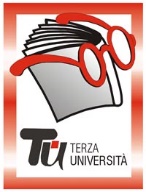                                                          Provincia - Terza FASEGAZZANIGAReferenti: Rosetta Maffeis, Editta Pernici - Informazioni: 329.9719756 e 333.2689585 - Informazioni e iscrizioni: Associazione Culturale Ricreativa Anziani “Maria Ferri", via Dante 62, tutti i mercoledì dal 6 settembre al 10 ottobre 2023 ore 16-17.30Calendario    Modulo  n°135“CARO AMICO, TI SCRIVO”. Lettere di saggezza da Epicuro a SenecaDocenteFabio GattiGiornoGiovedìOrario15.00-17.15PeriodoDal 7 marzo al 2 maggio 2024 (6 incontri - € 24,00)SedeAssociazione Culturale Ricreativa Anziani “Maria Ferri", via Dante 62ArgomentoLetteratura e storia (max. 38)PresentazioneMezzo di comunicazione per avvicinare chi è lontano e per rendere presenti gli assenti, surrogato della conversazione o vera opera filosofica, già nel mondo greco e latino la lettera si è imposta come genere letterario in grado di dare voce a meditazioni ed emozioni, inquietudini e consolazioni tra le più profonde e intense. Attraverso la lettura diretta (in traduzione) e il commento di epistole di Epicuro, Orazio, Seneca, e del carteggio di dubbia autenticità tra quest’ultimo e San Paolo, il corso si propone di mostrare come il genere della lettera abbia contribuito in modo fondamentale allo sviluppo del pensiero e della riflessione della nostra civiltà. Tutor107.03.2024La nascita di un genere: Epicuro e l’epistola filosofica221. 03.2024L’etica in lettera: la Lettera a Meneceo di Epicuro 328. 03.2024Vita e saggezza in versi: le Epistole di Orazio (I)404. 04.2024Vita e saggezza in versi: le Epistole di Orazio (II)518. 04.2024Una filosofia per la vita: le Epistole a Lucilio di Seneca (I)602.05.2024Una filosofia per la vita: le Epistole a Lucilio di Seneca (II)